 Demande de convention de stage 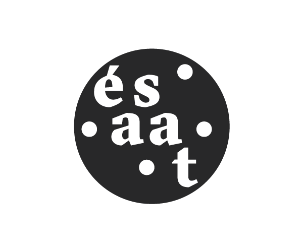 dans le cadre d’une mobilité internationale Demande de convention de stage dans le cadre d’une mobilité internationale Demande de convention de stage dans le cadre d’une mobilité internationaleDate de la demande  …….. / …….. / ……………. …….. / …….. / …………….Période de stage Du …….. / …….. / …………….Au …….. / …….. / …………….CandidatCandidatCandidatNOMPrénomTéléphoneEmail…………………………………………. @ ………………………………………………………………………………………. @ ……………………………………………SectionMentionEntrepriseEntrepriseEntrepriseSociétéAdresseCode postal  /  VillePaysNom du tuteur de stageTéléphoneFaxEmail 